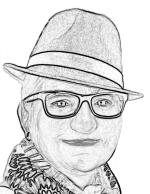 Información adicional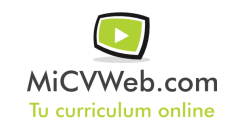 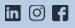 ExperienciaGONZALEZ PELLITERO BONIFACIO 3/2010-9/2014
Hosteleria, restauración y turismo (Turismo - Restauración - Hostelería) Otro no especificado
La Nucía (Alicante)
Camarera de pisos y Servicio de lavandería.Todas las capacidades de su entorno en cada departamento.FormaciónFormación ComplementariaHabilidades 